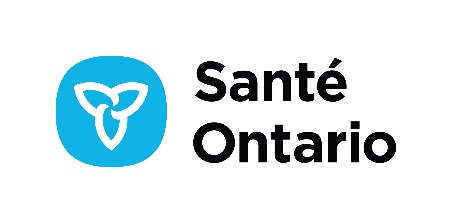 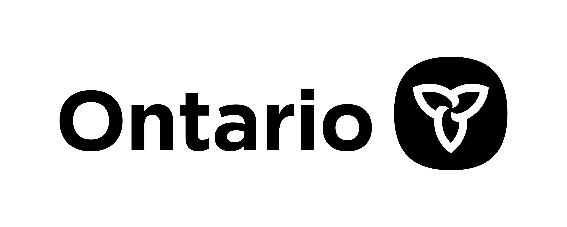 Fonds d’innovation pour les modèles de soinsPROPOSITION :Insérer le nomContexteLe Fonds d’innovation pour les modèles appuie des projets novateurs qui offrent un meilleur accès aux services et optimisent les ressources humaines dans le domaine de la santé (RHS) en Ontario. Santé Ontario (SO) recevra les propositions. Une équipe d'évaluation composée de représentants de SO et du ministère de la Santé examinera et classera toutes les propositions à l'aide d'une méthode de notation normalisée. Le ministère de la Santé conserve le pouvoir de décision final quant aux propositions qui seront soutenues. Santé Ontario financera directement et supervisera l'administration des projets et l'établissement des rapports. Note : Dans certains cas, l’entente de financement peut être avec le ministère. Dans ce cas, le ministère supervisera le projet.Critères du programmeVotre organisme relève-t-il d'une ou de plusieurs des catégories suivantes (cochez toutes les cases qui s'appliquent)? Il convient de noter qu’un principal organisme admissible peut s'associer à d'autres organismes (voir la section 2.2 : « Organismes admissibles » des lignes directrices) sur des projets admissibles, mais qu'en tant que demandeur principal, il reste seul responsable de l'exécution du projet. Les organismes peuvent collaborer à plusieurs projets. Établissements de soins de santé (hôpitaux, foyers de soins de longue durée, fournisseurs de services de soins à domicile, etc.)Groupes de fournisseurs de soins de santé (équipes Santé familiale, cliniques dirigées par du personnel infirmier praticien, etc.)Équipes Santé OntarioAutres organismes et fournisseurs de soins de santé (bureaux de santé publique, fournisseurs de services de santé mentale, etc.)Le ministère de la santé n'envisagera de financer que les projets relevant des catégories suivantes (en gras). Veuillez cocher celle(s) qui s'applique(nt) à votre projet.Intégration systémique et professionnelle des RHS (p. ex., soins novateurs en équipe, maximisation du champ de pratique des RHS, utilisation non conventionnelle des fournisseurs tout en établissant des méthodes de prestation de soins de santé durables).Projets fondés sur des partenariats entre fournisseurs de soins de santé pour le partage des RHS :au sein d'un secteur (p. ex., des hôpitaux travaillant ensemble sur un concept de bassin de dotation en personnel)entre les secteurs (p. ex, partage des RHS entre les soins primaires, les soins à domicile et les soins aigus au sein d'une région démographique, en favorisant les partenariats et l'innovation dans le domaine des soins de santé).Projets instaurant du soutien pour les RHS existantes (p. ex., en officialisant les rôles des soignants et en outillant les travailleurs et les fournisseurs de soins de santé, y compris les étudiants).Redéfinir et mettre en œuvre diverses méthodes de prestation de services de soins de santé pour une population ou une zone géographique spécifique (p. ex., pour les régions nordiques/rurales/éloignées, amélioration de l'accès et de la commodité pour les patients).Redéfinir et mettre en œuvre de nouveaux modes de prestation de soins de santé en intégrant la technologie pour réduire le fardeau qui pèse sur les RHS (p. ex., la surveillance à distance et les soins virtuels, la démonstration d'approches, de rôles et d'outils novateurs pour optimiser les RHS et le maintien en poste).Plus loin dans la proposition, il vous sera demandé d'expliquer comment votre projet s'inscrit dans la ou les catégories que vous avez identifiées. Votre projet doit mettre l’accent sur les cinq exigences suivantes :Appuie les trois piliers de Votre santé : Plan des soins interconnectés et commodes : les bons soins au bon endroit, un accès plus rapide aux soins et l’embauche de plus de travailleurs de la santéDispose d'un plan de durabilité (c.-à-d. qu'il n'a pas besoin d'un financement supplémentaire)Optimise les ressources humaines du domaine de la santé (p. ex. optimise la dotation en personnel)Fait preuve d’innovation (c.-à-d. nouvelles configurations, nouveaux rôles, nouveaux outils pour les RHS) Est mesurable (c.-à-d. qu’il peut démontrer les résultats obtenus)Votre projet répond-il à tous les critères ci-dessus?  OUI			      NONPlus loin dans la proposition, il vous sera demandé d'expliquer comment votre projet répond à chaque exigence.Remarque : Veuillez limiter votre proposition à un maximum de 15 pages. Coordonnées et déclaration :1.1 Coordonnées du demandeur principal1.1 Coordonnées du demandeur principalDénomination sociale de l’organismeNom de la personne-ressourceAdresse postaleNuméro de téléphoneAdresse électronique1.2 Organismes partenaires (ajoutez des lignes au besoin)1.2 Organismes partenaires (ajoutez des lignes au besoin)1. Dénomination sociale de l’organismeAdresse postale2. Dénomination sociale de l’organismeAdresse postale3. Dénomination sociale de l’organismeAdresse postale1.3 Déclaration1.3 DéclarationCette section doit être signée par le signataire autorisé du demandeur principal.En soumettant cette proposition, j'accepte toutes les conditions et je reconnais que les renseignements fournis dans cette proposition sont, à ma connaissance, exacts et véridiques. Cette section doit être signée par le signataire autorisé du demandeur principal.En soumettant cette proposition, j'accepte toutes les conditions et je reconnais que les renseignements fournis dans cette proposition sont, à ma connaissance, exacts et véridiques.  	 J’atteste que les renseignements fournis dans cette proposition sont, à ma connaissance, exacts et véridiques. 	 J’atteste que les renseignements fournis dans cette proposition sont, à ma connaissance, exacts et véridiques. 	Le projet proposé ne crée pas de conflit d'intérêts réel, potentiel ou perçu. 	Le projet proposé ne crée pas de conflit d'intérêts réel, potentiel ou perçu.SignatureNom en caractères d’imprimerieTitre du posteDate1.4 Description du projet Donnez une vue d'ensemble de votre projet en décrivant les besoins, les objectifs, les résultats attendus, la population cible (le cas échéant) et le calendrier.1.5 Fait preuve d’innovationExpliquez en quoi votre projet est novateur. Veuillez expliquer brièvement pourquoi vous pensez que votre projet est unique et qu'il a le potentiel d'avoir un impact significatif sur votre organisme et sur l'ensemble du secteur de la santé. Quelles sont les caractéristiques ou les approches spécifiques qui distinguent votre projet de l'état actuel ou du statu quo? 1.6 Domaine(e) prioritaire(s)Indiquez la catégorie dans laquelle (ou les catégories dans lesquelles) s'inscrit votre projet et expliquez pourquoi. Les cinq catégories sont énumérées ci-dessous (en gras) :Intégration systémique et professionnelle des RHS (p. ex., soins novateurs en équipe, maximisation du champ de pratique des RHS, utilisation non conventionnelle des fournisseurs tout en établissant des méthodes de prestation de soins de santé durables).Projets fondés sur des partenariats entre fournisseurs de soins de santé pour le partage des RHS :au sein d'un secteur (p. ex., des hôpitaux travaillant ensemble sur un concept de bassin de dotation en personnel)entre les secteurs (p. ex, partage des RHS entre les soins primaires, les soins à domicile et les soins aigus au sein d'une région démographique, en favorisant les partenariats et l'innovation dans le domaine des soins de santé).Projets instaurant du soutien pour les RHS existantes (p. ex., en officialisant les rôles des soignants et en outillant les travailleurs et les fournisseurs de soins de santé, y compris les étudiants).Redéfinir et mettre en œuvre diverses méthodes de prestation de services de soins de santé pour une population ou une zone géographique spécifique (p. ex., pour les régions nordiques/rurales/éloignées, amélioration de l'accès et de la commodité pour les patients).Redéfinir et mettre en œuvre de nouveaux modes de prestation de soins de santé en intégrant la technologie pour réduire le fardeau qui pèse sur les RHS (p. ex., la surveillance à distance et les soins virtuels, la démonstration d'approches, de rôles et d'outils novateurs pour optimiser les RHS et le maintien en poste).1.7 Autres exigences relatives au projetDécrivez comment votre projet répond à chacune des exigences suivantes (toutes doivent être démontrées) :Appuie les trois piliers de Votre santé : Plan des soins interconnectés et commodes : les bons soins au bon endroit, un accès plus rapide aux soins et engager davantage de travailleurs de la santéDispose d'un plan de durabilité (c.-à-d. qu'il n'a pas besoin d'un financement supplémentaire)Optimise les ressources humaines du domaine de la santé (p. ex. optimise la dotation en personnel)Fait preuve d’innovation (c.-à-d. nouvelles configurations, nouveaux rôles, nouveaux outils pour les RHS) *Vous pouvez vous référer au point 1.5 ci-dessus au besoinEst mesurable (c.-à-d. qu’il peut démontrer les résultats obtenus)1.8 Capacité organisationnelleVotre organisme a-t-il déterminé et attribué des responsabilités pour la mise en œuvre et le suivi du projet? Dans l'affirmative, donnez un bref aperçu des rôles et des responsabilités des principaux membres de l'équipe du projet et indiquez dans quelle mesure leurs qualifications et leur expérience correspondent aux responsabilités qui leur ont été confiées.Si le projet met à contribution des organismes partenaires, comment avez-vous évalué leurs forces et leur expérience en matière de conception, de mise en œuvre, d'exécution et de suivi de projets et de dépenses d'envergure similaire? Décrivez les accords de partenariat spécifiques et leur contribution attendue à la réussite du projet.1.9 Développement des partenariats et points forts (le cas échéant)Décrivez la capacité de votre organisme à mettre en œuvre ce programme et donnez un aperçu de tout partenariat établi et de leurs rôles/responsabilités dans le cadre du projet. Décrivez brièvement l'expérience acquise avec le(s) partenaire(s) proposé(s) ou des partenaires similaires, le cas échéant. Indiquez si des accords de partenariat ont été ou seront signés et/ou s'il existe ou existera une structure de gouvernance pour le projet.2.0 Plan de réalisation du projet Fournissez une liste des activités prévues dans le cadre de votre projet (par exemple, la recherche et le développement, la mise en œuvre et les essais, la mobilisation et la sensibilisation de la collectivité, l'évaluation [c.-à-d. les indicateurs de rendement clés] et les rapports, et le renforcement des capacités).Pour chaque activité, veuillez fournir une brève description et un calendrier estimatif de réalisation. Si possible, veuillez également inclure les jalons importants, les résultats attendus et les liens de dépendance entre les activités.Les activités prévues doivent correspondre aux buts et aux objectifs du Fonds d'innovation pour les modèles de soins et démontrer comment vous atteindrez vos résultats proposés. 3.0 Budget proposé Fournissez une liste complète de toutes les dépenses associées à votre projet (p. ex., les frais de personnel, les frais d'équipement, les fournitures et toutes les autres dépenses directes ou indirectes). Veuillez détailler votre budget pour soutenir des postes spécifiques avec une brève description et, si possible, un coût unitaire pour chaque poste. Si possible, expliquez comment chaque dépense contribuera à la réussite de votre projet. À noter :Les organismes recevront un maximum de 2 millions de dollars de financement par projet.Toutes les dépenses doivent viser à optimiser les ressources. La priorité sera accordée aux projets soumis avec des contributions en nature et qui mettent l'accent sur la durabilité en tant qu'élément clé du projet. 